KATOLIČKA OSNOVNA ŠKOLA U VIROVITICI  e - POTVRDE o statusu učenika Učenici  i roditelji Katoličke osnovne škole u Virovitici sada možete samostalno izraditi potvrde. Za pristup potvrdama otvorite poveznicu: https://potvrde.skole.hr/login 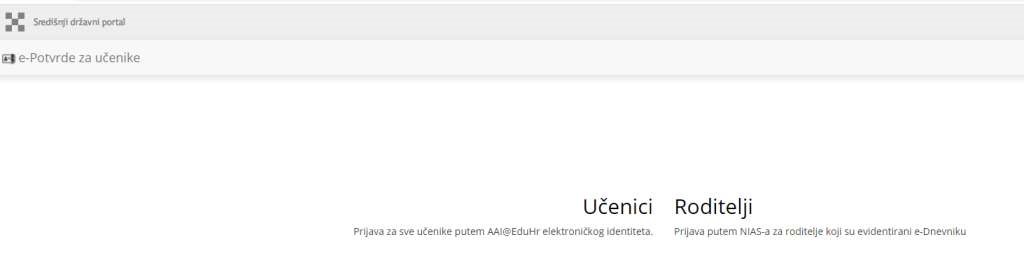 UČENICI se prijavljuju putem @skole.hr računa. RODITELJI se prijavljuju putem sustava e-Građani. 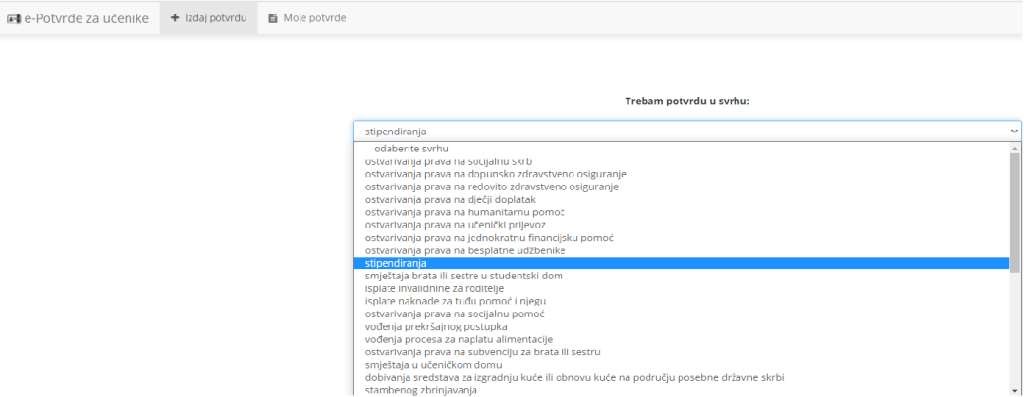 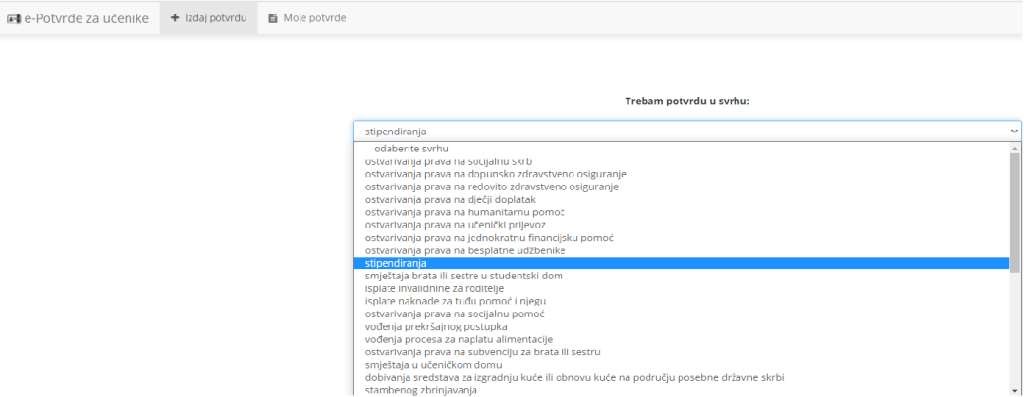 Odaberite „izdaj potvrdu“  i  svrhu zbog koje vam je potvrda potrebna. Potvrdu je moguće preuzeti odabirom ikone „moje potvrde“. KATOLIČKA OSNOVNA ŠKOLA U VIROVITICIPrimjer izrađene potvrde: 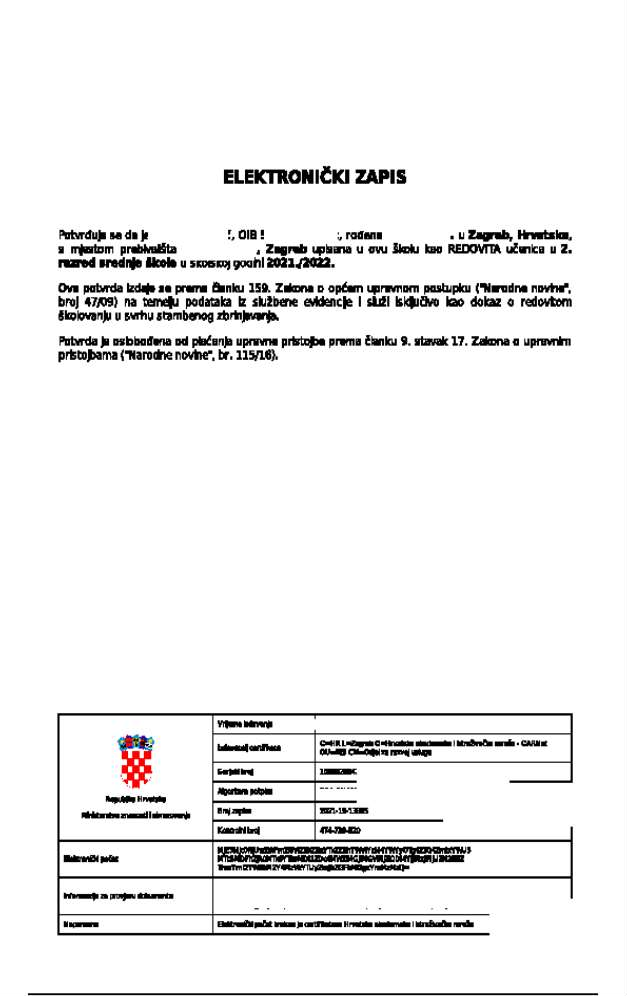 